Le contrôle des comptes fournisseursAtelier 3-2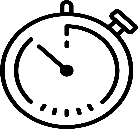 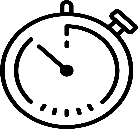 Contrôler le plus rapidement possible un extrait du grand-livre fournisseurs !Date : 30 mars En lettrant le compte (annexe 1)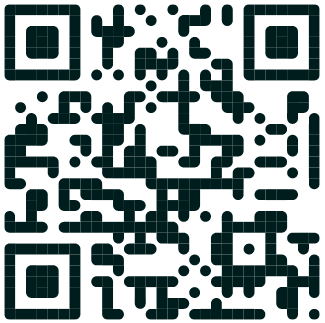 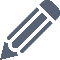 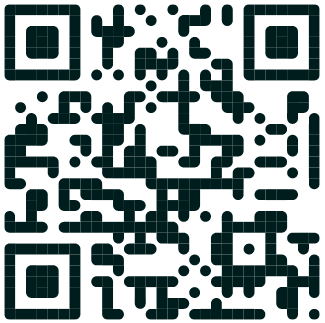 En justifiant les valeurs non pointées (annexe 2)En déterminant les actions à mener (annexe 2)En présentant les écritures comptables de régularisation (annexe 3)En ajustant le compte du fournisseur en fonction des écritures de régularisation (annexe 1)  En renseignant la page web 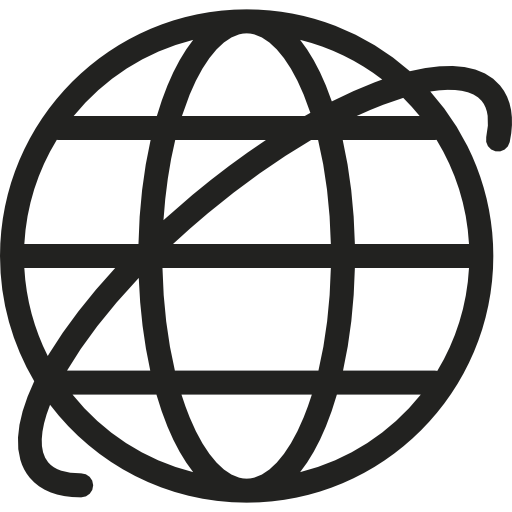 « Atelier 3-2– Le contrôle d’un compte fournisseur »(1)Aide utile Annexe 1 : COMPTE FOURNISSEURLe comptable qui a saisi le chèque en règlement de la facture 1715 du 15/02 a commis une inversion de chiffres. Après vérification le montant de 456,56 € de la facture est bien le montant exact.Annexe 2 : JUSTIFICATION DU SOLDEAnnexe 3 : JOURNAL DES OPÉRATIONS DIVERSESMon atelier pour m’entrainer à…Lettrer des comptes de tiersRelever et justifier les éléments non pointésDéfinir les actions à mener suite au lettragePrésenter les écritures de régularisationMettre à jour le compte du fournisseurType d’observationsDécision à prendreComptes comptablesde régularisationArrondi de règlementEscompte de règlementImpayéDouble enregistrementAttendre l’échéanceAttendre sa déductionCompte justifiéAucune action requisePasser une écriture de régularisationAucune action requisePayer (impayé)Attendre l’échéance401BON00 Fournisseur Bonneterre403000	Fournisseurs - Effets à payer445660	TVA déductible / ABS512000	Banque658000	Charges diverses de gestion courante758000	Produits divers de gestion courante 765000	Escomptes obtenusCOMPTE 401BON00 - FOURNISSEUR BONNETERRECondition de règlement : à 30 jours fin de mois par acceptation de la Lettre de Change Relevé (LCR)ou au comptant sous escompte de 1,5 % avec avoirCOMPTE 401BON00 - FOURNISSEUR BONNETERRECondition de règlement : à 30 jours fin de mois par acceptation de la Lettre de Change Relevé (LCR)ou au comptant sous escompte de 1,5 % avec avoirCOMPTE 401BON00 - FOURNISSEUR BONNETERRECondition de règlement : à 30 jours fin de mois par acceptation de la Lettre de Change Relevé (LCR)ou au comptant sous escompte de 1,5 % avec avoirCOMPTE 401BON00 - FOURNISSEUR BONNETERRECondition de règlement : à 30 jours fin de mois par acceptation de la Lettre de Change Relevé (LCR)ou au comptant sous escompte de 1,5 % avec avoirCOMPTE 401BON00 - FOURNISSEUR BONNETERRECondition de règlement : à 30 jours fin de mois par acceptation de la Lettre de Change Relevé (LCR)ou au comptant sous escompte de 1,5 % avec avoirCOMPTE 401BON00 - FOURNISSEUR BONNETERRECondition de règlement : à 30 jours fin de mois par acceptation de la Lettre de Change Relevé (LCR)ou au comptant sous escompte de 1,5 % avec avoirCOMPTE 401BON00 - FOURNISSEUR BONNETERRECondition de règlement : à 30 jours fin de mois par acceptation de la Lettre de Change Relevé (LCR)ou au comptant sous escompte de 1,5 % avec avoirCOMPTE 401BON00 - FOURNISSEUR BONNETERRECondition de règlement : à 30 jours fin de mois par acceptation de la Lettre de Change Relevé (LCR)ou au comptant sous escompte de 1,5 % avec avoirCOMPTE 401BON00 - FOURNISSEUR BONNETERRECondition de règlement : à 30 jours fin de mois par acceptation de la Lettre de Change Relevé (LCR)ou au comptant sous escompte de 1,5 % avec avoirJLDateDateLibellé écritureÉchéanceDébitLTCréditSoldeAC02/0902/09Facture de doit 102530/10626,44- 626,44OD06/0906/09LCR 1025626,440,00AC14/1014/10Facture de doit 112330/11325,48- 325,48OD20/1020/10LCR 1123325,480,00AC25/1025/10Facture de doit 123630/11654,82- 654,82BQ29/1029/10Chèque 602123645,00- 9,82AC05/1105/11Facture de doit 129631/12687,68- 697,50AC08/1108/11Facture d’avoir A12369,82- 687,68OD09/1109/11LCR 1296687,380,00AC28/1128/11Facture de doit 132531/121 236,78- 1 236,78BQ02/1202/12Chèque 6022211 218,23- 18,55AC13/1213/12Facture de doit 143231/01326,84- 345,39OD20/1220/12LCR 1432326,84- 18,55AC12/0112/01Facture de doit 156428/02689,99- 708,54AC16/0116/01Facture d’avoir A156410,00- 698,54BQ26/0126/01Chèque 602289680,00- 18,54AC30/0130/01Facture de doit 163828/02658,14- 676,68OD10/0210/02LCR 1638658,14- 18,54AC15/0215/02Facture de doit 1715*31/03456,56- 475,10OD19/0219/02LCR 1715465,56- 9,54AC26/0226/02Facture de doit 184331/03693,21- 702,75OD02/0302/03LCR 1843693,21- 9,54AC10/0310/03Facture de doit 191830/04125,23- 134,77COMPTE 401BON00 – FOURNISSEUR BONNETERRECOMPTE 401BON00 – FOURNISSEUR BONNETERRECOMPTE 401BON00 – FOURNISSEUR BONNETERRECOMPTE 401BON00 – FOURNISSEUR BONNETERRECOMPTE 401BON00 – FOURNISSEUR BONNETERRECOMPTE 401BON00 – FOURNISSEUR BONNETERREMONTANT du SOLDE à JUSTIFIER :MONTANT du SOLDE à JUSTIFIER :MONTANT du SOLDE à JUSTIFIER :MONTANT du SOLDE à JUSTIFIER :DateN° pièceDocumentMontantÉchéanceObservationsTOTAL :TOTAL :TOTAL :BORDEREAU de SAISIE(Laisser une ligne entre chaque opération)BORDEREAU de SAISIE(Laisser une ligne entre chaque opération)BORDEREAU de SAISIE(Laisser une ligne entre chaque opération)BORDEREAU de SAISIE(Laisser une ligne entre chaque opération)Mois de : JourJLN° de compteLibellé écritureDébitCréditTOTAUX